Manual Osteopath Intake FormFirst Name:  __________________________      Last Name: _________________________________Address: __________________________________________________________________________    Home Phone:	 _________________________   Cell Phone:   ______________________________E-mail:	 ___________________________________         Confirmation:    E-mail  /  Phone  /  Text DOB (D/M/Y):	 _________/ _________ /_________         How do you identify: ________________  Emergency Contact:_______________Relationship:_____________Phone:_____________________Occupation:_______________________________  Ins Company:______________________________    Referred by?_____________________ 		AHC # : ____________________________ Please fill out the intake form to the best of your knowledge. You’re more than welcome to add any additional information that may not be on the intake. Have you had manual osteopathic treatment before? 	Yes 		No Have you consulted a Chiropractor, Acupuncturist or Physical Therapist about the condition that you are currently seeking treatment? 		Yes 		No  Main Concerns: 1. ________________________________________________________________________________2. ________________________________________________________________________________3. ________________________________________________________________________________Family Medical History: _______________________________________Mother’s side: Father’s side: _______________________________________Do you have any injuries or any past injuries? Please explain: _________________________________________________________________________________________________________________________________________________________________________________________________________Medications / Supplements / Vitamins - Please list any that you are currently taking and reason for use: ________________________________________________________________________________________________________________________________________________________________________Do you have any allergies? Please list and explain what the reaction to them is: ________________________________________________________________________________________________________________________________________________________________________Lifestyle: Do you participate in any physical activities? Please describe: ________________________________________________________________________________________________________________________________________________________________________What do you do to relax and alleviate stress: ________________________________________________________________________________________________________________________________________________________________________What are the many causes of stress in your life? ________________________________________________________________________________________________________________________________________________________________________Dietary Information: Do you eat breakfast? 		Yes 	No How much water do you drink each day? _________________How many servings of fruit and vegetables do you eat each day? _________________Alcohol: ______________ (# / week) Coffee/Tea: _____________ (# / week) Pop: ______________ (# / week) Tobacco: ____________ (# / week) How is your appetite? ____________Do you crave certain foods? ___________________________Any unusual tastes in the mouth? ________________________Circle the answer and explain (dates, procedures, etc.) in the space below: Yes 	No 	Have you ever been in a car accident? Yes	No 	Have you ever experienced a hard fall onto your back or buttocks? Yes 	No 	Have you ever experienced a hard blow to your head or a concussion? Yes 	No 	Have you ever had any Surgical procedure? Yes 	No 	Do you have a pin, plate, screw or other implant in your body? Women’s Health Are you currently pregnant? 	Y / N 		Is your period painful? 	Y / N 		Is your period regular? 	Y / NDo you experience low back pain? Y / N 	Any other symptoms? _______________________Length of monthly cycle (Days): _____	Average length of period and flow (Days): _______Do you get regular Pap smears? Y / N 	Date of last Pap smear: ______________________Are you menopausal? Y / N	 		If yes, date of last period: _____________________Current forms of contraception: Do you experience vaginal infections? 	Never 		Rarely 		Frequently Do you experience bladder infections? 	Never 		Rarely 		Frequently No. of pregnancies: ____   Births: ________ Miscarriages: _______ Abortions: _____ C-Sections _______Men’s HealthDo you have regular screening tests done (blood work, prostate exam)? 	Y / N Date of last prostate exam? _______________What are the results of the prostate exam? ___________________________________________Do you have difficulty urinating completely? 	Y / NDo you feel any burning or pain while urinating?	Y / NHow many times do you get up from your sleep to go to the bathroom at night? ______________Pain:Please clearly mark any areas of pain:Key: XXX - Pain	/	OOO - Tingling	/	NNN - Numbness	/	SSS - StabbingDoes anything make the pain worse?____________________________________________________________________________________Does anything alleviate the pain?____________________________________________________________________________________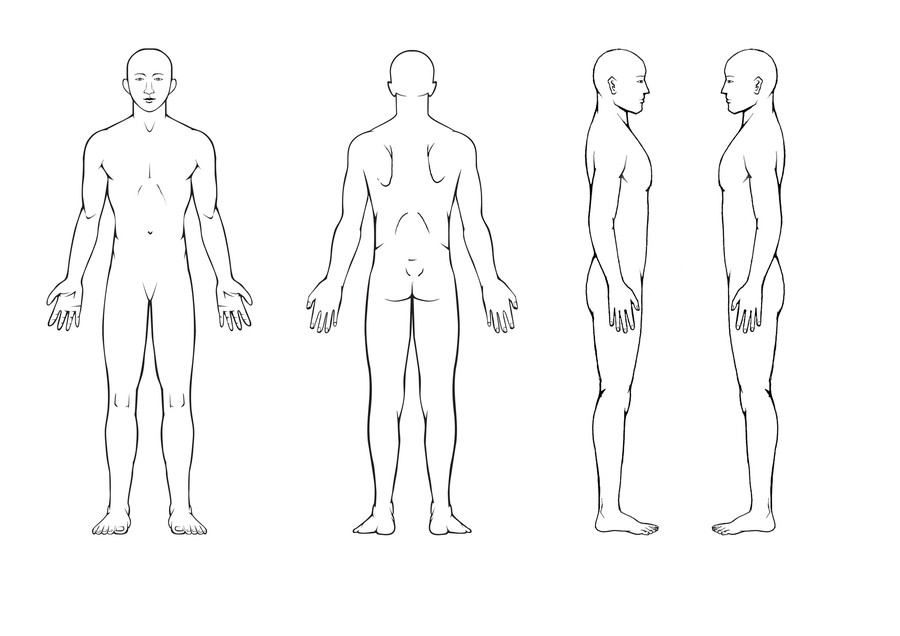 Do you have any of the following conditions?☐Diabetes			☐Heart Disease				☐Cancer☐Hepatitis			☐High / Low Blood Pressure			☐Tumor☐Stroke / CVA		☐Epilepsy (Type) ____________		☐Headaches / Migraines☐Anxiety			☐Depression					☐Mental Issues ________________☐Tuberculosis		☐Arthritis (Type) ____________		☐STDs☐Fibromyalgia		☐Osteoporosis				☐Skin Condition  ________________________________________________________________☐Any other Conditions? ____________________________________________________________	INFORMED CONSENT TO OSTEOPATHIC MANUAL TREATMENTI understand that the Osteopathic Manual Practitioner is providing osteopathic manual therapy within their scope of practice.I hereby consent to my Osteopathic Manual Practitioner to treat me with Osteopathic manual therapy for the above noted purposes including such assessments, examinations and techniques, which may be recommended by my Osteopathic Manual Practitioner.I understand that treatments include manual therapies where the Osteopathic Manual Practitioners places his/her hands on your body. Many techniques will involve contact between your body and the Osteopathic Manual Practitioners body. Body and hand contact may include areas of your chest wall, pelvic floor, and pubic bones. If intra-oral work is required, disposable latex or vinyl gloves will be worn.I understand that the osteopathic Manual Practitioner may ask you to remove some items of clothing in order to facilitate treatment. If you do not feel comfortable with any part of the treatment, please tell us immediately. The techniques can be discontinued or modified to be comfortable for you.I acknowledge that no assurance or guarantee has been provided to me as to the result of the treatment. I acknowledge that with any treatment there can be risks and those risks have been explained to me and I assume those risks.I acknowledge and understand that the Osteopathic manual Practitioner must be fully aware of my existing medical conditions. I have completed my medical history form as provided by my Osteopath Manual Practitioner and have disclosed to the Osteopathic Manual Practitioner all of those medical conditions affecting me. It is my responsibility to keep the Osteopathic Manual Practitioner updated on my medical history. The information I have provided is true and complete to the best of my knowledge.I authorize my Osteopathic Manual Practitioner to release or obtain information pertaining to my condition(s) and/or treatment to/from my other caregivers or third party payers.I have read the above noted consent and I have had the opportunity to question the contents and my therapy. By signing this form, I consent and I have the opportunity to question the contents and my therapy. By signing this form, I confirm my consent to treatment and intended this consent to cover the treatment discussed with me and such additional treatments as proposed by my Osteopathic Manual Practitioner from time to time, to deal with my physical, emotional, and mental conditions and for which I have sought treatment.CANCELLATION POLICYPatients are required to provide 24 hour notice for any cancellation. That time has been reserved for you and we appreciate having adequate time to fill the spot. The clinic reserved the right to charge the full fee for a missed appointment or an appointment cancelled with less than 24 hour notice.Thank you for respecting our time.    INITIAL _________DATE: ____________________          SIGNATURE: _____________________________